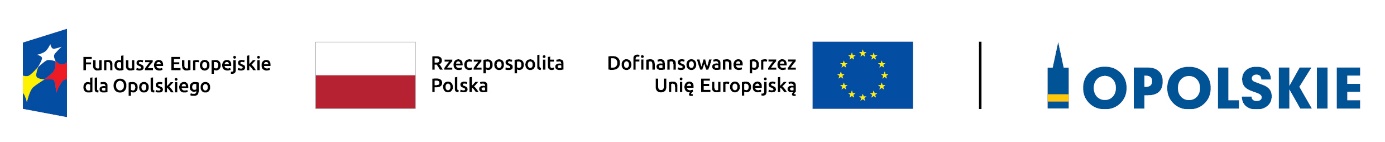 Lista z projektem złożonym w ramach postępowania niekonkurencyjnego dla działania 4.3 Tabor kolejowy FEO 2021-2027 zakwalifikowanym do I etapu oceny, tj. oceny formalnej.     Źródło: opracowanie własne na podstawie danych z LSI FEO 2021-2027.Lp.Nr wnioskuNazwa wnioskodawcyTytuł projektu1.FEOP.04.03-IZ.00-0001/23Województwo OpolskiePociągi dla Opolskiego - usprawnienie transportu zbiorowego